Муниципальное бюджетное общеобразовательное учреждение “Елионская средняя общеобразовательная школа”Стародубского муниципального округа Брянской области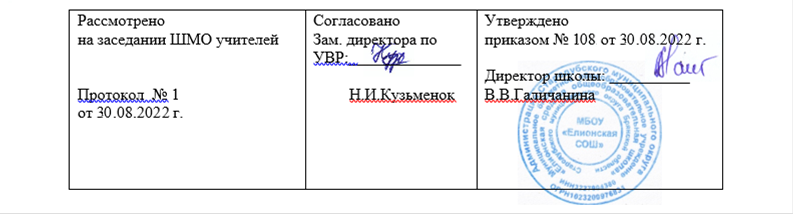 Рабочая программаначального общего образования по литературному чтению на родном языке 1  класс      Составила учитель начальных классовИдрисова Лилия Александровна2022 г.Пояснительная запискаЛитературное чтение на родном языке (русском) – один из основных предметов в начальной школе, объединяет два основных направления в обучении, отраженные в его названии, - изучение литературно-художественных произведений и освоение речевых навыков и умений. Особая роль предмета связана с формированием коммуникативно-речевого навыка чтения. Чтение как общеучебный навык является основой развития всех остальных речевых умений, и от его качества зависит развитие ребёнка и его успешность обучения по другим школьным дисциплинам.Литературное чтение на родном языке (русском) способствует развитию интеллектуально-познавательных. Художественно-эстетических способностей младших школьников, а также формированию жизненно важных нравственно-этических представлений (добро, честность, дружба, справедливость, красота поступка, ответственность) в доступной для данного возраста эмоционально-образной форме.Предмет «Литературное чтение на родном языке (русском)» вводит учащихся в мир большой литературы, пробуждает у начинающего читателя интерес к книге, воспитывает потребность в систематическом чтении, формирует понимание художественных произведений как искусства слова, развивает воображение и образное мышление, прививает художественный вкус. Благодаря чтению и осмыслению подлинно художественных произведений происходит преображение личности учащегося. Формируется нравственно-этическое отношение к людям и окружающему миру, происходит развитие его души, ума и сердца. Литературное чтение формирует читательскую компетенцию – важное средство самообразования.«Литературное чтение на родном языке (русском)», которое обеспечивает единство обучения и воспитания, создает условия для освоения детьми позитивной модели общения, построенной на уважении, доброжелательности и бесконфликтном стиле общения.Отмеченные особенности предмета определяют основные цели обучения литературному чтению на родном языке (русском)Развитие навыков сознательного, правильного, беглого и выразительного чтения, а также коммуникативно-речевых умений при работе с текстами литературных произведений; формирование навыка чтения про себя; приобретение умения работать с разными видами информации;Приобщение младших школьников к чтению художественной литературы и восприятию её как искусства слова; развитие эмоциональной отзывчивости на слушание и чтение произведений;Обогащение личного опыта учащегося духовными ценностями, которые определяют нравственно-эстетическое отношение человека к людям и окружающему миру;Задачи обучения литературному чтению на родном языке направленны на то, чтобы :- развивать у детей способность сопереживать героям, эмоционально откликаться на прочитанное, - учить чувствовать и понимать образный язык, развивать образное мышление,- формировать умение воссоздавать художественные образы литературного произведения, развивать творческое мышление, - развивать поэтический слух,- формировать потребность в постоянном чтении книги, развивать интерес к литературному творчеству, творчеству писателей, - обогащать чувственный опыт ребёнка,- формировать эстетическое отношение ребёнка к жизни, - расширять кругозор детей через чтение книг различных жанров,- обеспечить развитие речи школьников и активно формировать навык чтения и речевые умения.Общее число часов, отведенных на изучение учебного предмета «Литературное чтение на родном языке»1 класс — 16 ч.Содержание учебного предмета «Литературное чтение на родном языке»1 КЛАСС (16  ч)Характер народа в его творчестве. (5ч)Великий, могучий и прекрасный русский язык– родной язык русского народа.Традиции и обычаи русского народа. Инсценирование сказок «Репка» и «Теремок» Потешки. Заклички. Погорки. Пословицы. Загадки. Русские народные игры. Считалки.Грамоте учиться – всегда пригодится. (4 ч) В загадке – отгадке смекалка народа. Что ни делает, всё с приговорками… Говорит скороговоркой… Народная наблюдательность в народных приметах. Без пословицы речь не молвится. Сказка – ложь, да в ней намёк, добрым молодцам урок.Мой друг – книга. (2 ч)Чтение – вот лучшее учение.Как хорошо уметь читать!Семья – основа жизни. (2 ч) Мир в семье любовью держится. Счастье моё – мама. Папа – мой лучший друг.Что такое настоящий, верный друг. (1ч)Дружба – это чудо из чудес. Россия – Родина моя. (2ч)Родная земля.  Родина.Это радость со слезами на глазах. День Победы! Бессмертный полк. Планируемые результаты освоения учебного предмета«Литературное чтение на родном языке»ТЕМАТИЧЕСКОЕ ПЛАНИРОВАНИЕ1 класс.                                             Календарно-тематическое планирование  1 классКритерии оценивания учебных достижений учащихся.В начальной школе проверяются следующие умения и навыки, связанные с читательской деятельностью: навык осознанного чтения в определенном темпе (вслух и про себя); умение выразительно читать и пересказывать текст, учить наизусть стихотворение, прозаическое произведение. При проверке умения пересказывать текст произведения особое внимание уделяется правильности передачи основного содержания текста, последовательности и полноте развития сюжета, выразительности при характеристике образов. Кроме техники чтения, учитель контролирует и собственно читательскую деятельность школьника: умение ориентироваться в книге, знание литературных произведений, их жанров и особенностей, знание имен детских писателей и поэтов и их жанровые приоритеты (писал сказки, стихи о природе и т.п.). Чтение и читательская деятельность в разных классах начальной школы имеет специфические особенности. Если в первом классе чтение выступает объектом усвоения (осваиваются способы чтения, ведется работа над пониманием прочитанных слов, предложений и небольших текстов). Планируемые результатыНаправлениеПоказателиЛичностные результатыГражданско-патриотическое воспитаниеформирование основ российской гражданской идентичности, чувства гордости за свою Родину, российский народ и историю России, осознание своей этнической и национальной принадлежности; формирование ценностей многонационального российского общества; становление гуманистических и демократических ценностных ориентаций;развитие самостоятельности и личной ответственности за свои поступки, в том числе в информационной деятельности, на основе представлений о нравственных нормах, социальной справедливости и свободе;любовь и уважение к Отечеству, его языку, культуре, осознание своей этнокультурной и российской принадлежности.Личностные результатыДуховно-нравственное воспитаниепонимание особой роли культуры и искусства в жизни общества и каждого отдельного человека, принятие и освоение социальной роли обучающегося, развитие мотивов учебной деятельности и формирование личностного смысла учения;формирование целостного, социально ориентированного взгляда на мир в его органичном единстве и разнообразии природы, народов, культур и религий.Личностные результатыЭстетическое воспитаниечувство прекрасного - умение чувствовать красоту и выразительность речи, стремиться к совершенствованию собственной речи;формирование эстетических потребностей, ценностей и чувств; развитие этических чувств, доброжелательности и эмоционально-нравственной отзывчивости, понимания и сопереживания чувствам других людей;эмпатия - умение осознавать и определять эмоции других людей; сочувствовать другим людям, сопереживать;Личностные результатыФизическое воспитание и формирование здорового образа жизнисоблюдение правил здорового и безопасного (для себя и других людей) образа жизни в окружающей среде (в том числе информационной);бережное отношение к физическому и психическому здоровью, проявляющееся в выборе приемлемых способов речевого самовыражения и соблюдении норм речевого этикета и правил общения.Личностные результатыТрудовое воспитаниеосознание ценности труда в жизни человека и общества (в том числе благодаря примерам из художественных произведений), ответственное потребление и бережное отношение к результатам труда, навыки участия в различных видах трудовой деятельности, интерес к различным профессиям, возникающий при обсуждении примеров из художественных произведений;Личностные результатыЭкологическое воспитаниеформирование уважительного отношения окружающим предметам, к книгам, тетрадям, иным материальным ценностям;бережное отношение к природе, формируемое в процессе работы с текстами;овладение начальными навыками адаптации в динамично изменяющемся и развивающемся мире.Личностные результатыЦенность научного познанияпервоначальные представления о научной картине мира (в  том числе первоначальные представления о системе языка как одной из составляющих целостной научной  картины  мира);интерес к письму, к созданию собственных текстов, к письменной форме общения, интерес к изучению языка;осознание ответственности за произнесённое и написанное словоМетапредметные результатыОвладение универсальными учебными познавательными действиями:1.базовые логические действия2.Базовые исследовательские действия3.Работа с информацией1) базовые логические действия:сравнивать различные языковые единицы, устанавливать основания для сравнения языковых единиц, устанавливать аналогии языковых единиц; объединять объекты (языковые единицы) по определённому признаку;определять существенный признак для классификации языковых единиц; классифицировать языковые единицы;находить в языковом материале закономерности и противоречия на основе предложенного учителем алгоритма наблюдения; анализировать алгоритм действий при работе с языковыми единицами, самостоятельно выделять учебные операции при анализе языковых единиц;выявлять недостаток информации для решения учебной и практической задачи на основе предложенного алгоритма, формулировать запрос на дополнительную информацию; устанавливать причинно- следственные связи в ситуациях наблюдения за языковым материалом, делать выводы.2) базовые исследовательские действия:с помощью учителя формулировать цель, планировать изменения языкового объекта, речевой ситуации; сравнивать несколько вариантов выполнения задания, выбирать наиболее подходящий (на основе предложенных критериев);проводить по предложенному плану несложное лингвистическое мини-исследование, выполнять по предложенному плану проектное задание;формулировать выводы и подкреплять их доказательствами на основе результатов проведённого наблюдения за языковым материалом (классификации, сравнения, исследования);формулировать с помощью учителя вопросы в процессе анализа предложенного языкового материала; прогнозировать возможное развитие процессов, событий и их последствия в аналогичных или сходных ситуациях.3) работа с информацией:выбирать источник получения информации: нужный словарь для получения запрашиваемой информации, для уточнения; согласно заданному алгоритму находить представленную в явном виде информацию в предложенном источнике: в словарях, справочниках;распознавать достоверную и недостоверную информацию самостоятельно или на основании предложенного учителем способа её проверки (обращаясь к словарям, справочникам, учебнику);соблюдать с помощью взрослых (педагогических работников, родителей, законных представителей) правила информационной безопасности при поиске информации в Интернете (информации о написании и произношении слова, о значении слова, о происхождении слова, о синонимах слова);анализировать и создавать текстовую, видео, графическую, звуковую информацию в соответствии с учебной задачей; понимать лингвистическую информацию, зафиксированную в виде таблиц, схем; самостоятельно создавать схемы, таблицы для представления лингвистической информации.Метапредметные результатыОвладение универсальными учебными коммуникативными действиями:1.                  общение2.                  совместная деятельность1) общение:воспринимать и формулировать суждения, выражать эмоции в соответствии с целями и условиями общения в знакомой среде;проявлять уважительное отношение к собеседнику, соблюдать правила ведения диалоги и дискуссии; признавать возможность существования разных точек зрения;корректно и аргументированно высказывать своё мнение; строить речевое высказывание в соответствии с поставленной задачей;создавать устные и письменные тексты (описание, рассуждение, повествование) в соответствии с речевой ситуацией; готовить небольшие публичные выступления о результатах парной и групповой работы, о результатах наблюдения, выполненного мини -исследования, проектного задания; подбирать иллюстративный материал (рисунки, фото, плакаты) к тексту выступления.2) совместная деятельность:формулировать краткосрочные и долгосрочные цели (индивидуальные с учётом участия в коллективных задачах) в стандартной (типовой) ситуации на основе предложенного учителем формата планирования, распределения промежуточных шагов и сроков;принимать цель совместной деятельности, коллективно строить действия по её достижению: распределять роли, договариваться, обсуждать процесс и результат совместной работы;проявлять готовность руководить, выполнять поручения, подчиняться, самостоятельно разрешать конфликты;ответственно выполнять свою часть работы; оценивать свой вклад в общий результат; выполнять совместные проектные задания с опорой на предложенные образцы.Метапредметные результатыОвладение универсальными учебными регулятивными  действиями:1.самоорганизация2 самоконтроль1) самоорганизация:принимать и сохранять учебную задачу; планировать действия по решению учебной задачи для получения результата; выстраивать последовательность выбранных действий.определять общие цели и пути их достижения; уметь договариваться о распределении функций и ролей в совместной деятельности;осуществлять взаимный контроль в совместной деятельности, адекватно оценивать собственное поведение и поведение окружающих.2) самоконтроль:устанавливать причины успеха/неудач учебной деятельности; корректировать свои учебные действия для преодоления речевых и орфографических ошибок;соотносить результат деятельности с поставленной учебной задачей по выделению, характеристике, использованию языковых единиц; находить ошибки, допущенные при работе с языковым материалом,находить орфографические и пунктуационные ошибки; сравнивать результаты своей деятельности и деятельности одноклассников, объективно оценивать их по предложенным критериям.Предметные результатыУченик научится:Изучение учебного предмета «Литературное чтение на родном русском языке» в течение четырёх лет обучения должно обеспечить воспитание ценностного отношения к родному языку как отражению культуры, включение учащихся в культурно-языковое пространство русского народа, осмысление красоты и величия русского языка; приобщение к литературному наследию русского народа; обогащение активного и пассивного словарного запаса, развитие у обучающихся культуры владения родным языком во всей полноте его функциональных возможностей в соответствии с нормами устной и письменной речи, правилами речевого этикета; расширение знаний о родном языке как системе и как развивающемся явлении, формирование аналитических умений в отношении языковых единиц и текстов разных функционально-смысловых типов и жанров.1 классК концу обучения в 1 классе ученик научится:-осознавать значимость чтения родной русской литературы для познания себя, мира, национальной истории и культуры;владеть элементарными приёмами интерпретации произведений русской литературы;-применять опыт чтения произведений русской литературы для речевого самосовершенствования: участвовать в обсуждении прослушанного/прочитанного текста;-использовать словарь учебника для получения дополнительной информации о значении слова;читать наизусть стихотворные произведения по собственному выбору..№Раздел учебного предмета, учебного курса, модуляТемы учебного предмета, учебногокурса, модуляКоличество академических часовИспользования электронных (цифровых) образовательных ресурсов, являющихся учебно-методическими материаламиИспользуемый модуль программы воспитания1Характер народа в его творчествеВеликий, могучий и прекрасный русский язык– родной язык русского народа.Традиции и обычаи русского народа.Устное народное творчество. Потешки. Заклички. Погорки. Пословицы. Загадки.Русские народные игры. СчиталкиИнсценирование сказок «Репка» и «Теремок»51. «Единая коллекция цифровых образовательных ресурсов» - http://school-collektion.edu/ru2. «Федеральный центр информационных образовательных ресурсов» - http://fcior.edu.ru, http://eor.edu.ru3. Федеральный портал «Российское образование»http://www.edu.ru«Школьный урок»Размышлять о законах нравственно - духовного общения людей: не делай другого того, чего не желаешь себе, люби другого человека, как самого себя; умение применить их в повседневном общении; желание избегать проявлений эгоизма, зависти, недоброжелательности. Анализировать схожесть сюжетов, поступков литературных персонажей, доказывающих неэффективность общения, основанного на вражде, агрессии, эгоизме, неуважении к личности и жизни другого человека.2Грамоте учиться – всегда пригодитсяВ загадке – отгадке смекалка народа. Что ни делает, всё с приговорками…Говорит скороговоркой… Без пословицы речь не молвится.Народная наблюдательность в народных приметах.Сказка – ложь, да в ней намёк, добрым молодцам урок.41. «Единая коллекция цифровых образовательных ресурсов» - http://school-collektion.edu/ru2. «Федеральный центр информационных образовательных ресурсов» - http://fcior.edu.ru, http://eor.edu.ru3. Федеральный портал «Российское образование»http://www.edu.ru«Школьный урок»Знакомство с жанровым разнообразием произведений, предназначенных для чтения и слушания в классе, самостоятельного и семейного чтения, для совместного обсуждения с детьми и родителями в кругу семьи (русские народные сказки, сказки народов России; загадки, песенки, скороговорки, пословицы; рассказы и стихи; мифы и былины).Знать основные темы детского чтения: фольклор разных народов, произведения о Родине, её истории и природе; о детях, семье и школе; братьях наших меньших; о добре, дружбе, справедливости; юмористические произведения.3Мой друг – книгаЧтение – вот лучшее учение.Как хорошо уметь читать!21. «Единая коллекция цифровых образовательных ресурсов» - http://school-collektion.edu/ru2. «Федеральный центр информационных образовательных ресурсов» - http://fcior.edu.ru, http://eor.edu.ru3. Федеральный портал «Российское образование»http://www.edu.ru«Школьный урок»Изучать книгу как особый вид искусства, как источник необходимых знаний. Ознакомится с первыми книгами на Руси и началом книгопечатания. Иметь представление о том какая книга: учебная, художественная, справочная. Понимать элементы книги: содержание или оглавление, титульный лист, аннотация, сведения о художниках-иллюстраторах, иллюстрации. Типы книг (изданий): книга-произведение, книга-сборник, собрание сочинений, периодическая печать, справочные издания (справочники, словари, энциклопедии).Самостоятельно сделать выбор книг на основе рекомендованного списка, картотеки, открытого доступа к детским книгам в библиотеке. Алфавитный каталог. Самостоятельное пользование соответствующими возрасту словарями и справочной литературой.4Семья – основа жизниМир в семье любовью держится. Счастье моё – мама. Папа – мой лучший друг.21. «Единая коллекция цифровых образовательных ресурсов» - http://school-collektion.edu/ru2. «Федеральный центр информационных образовательных ресурсов» - http://fcior.edu.ru, http://eor.edu.ru3. Федеральный портал «Российское образование»http://www.edu.ru«Школьный урок»Ориентироваться в литературных понятиях: художественное произведение, искусство слова, автор (рассказчик), сюжет, тема; герой произведения: его портрет, речь, поступки, мысли, отношение автора к герою.Анализировать и сопоставлять сюжеты схожие и различные по смысловой нагрузке.Развитие умения наблюдать за выразительностью речи, за особенностью авторского стиля.5Что такое настоящий, верный другДружба – это чудо из чудес.11. «Единая коллекция цифровых образовательных ресурсов» - http://school-collektion.edu/ru2. «Федеральный центр информационных образовательных ресурсов» - http://fcior.edu.ru, http://eor.edu.ru3. Федеральный портал «Российское образование»http://www.edu.ru«Школьный урок»Размышлять на тему: «дружба», обдумывать вопросы и ответы, выслушать, не перебивая, собеседника, поддерживая разговор с ним вопросами и репликами; в вежливой форме высказывать свою точку зрения по обсуждаемой теме или произведению с опорой на текст и личный опыт. Использование норм речевого этикета. 6Россия – Родина мояРодная земля.. Родина.Это радость со слезами на глазах.День Победы!Бессмертный полк.21. «Единая коллекция цифровых образовательных ресурсов» - http://school-collektion.edu/ru2. «Федеральный центр информационных образовательных ресурсов» - http://fcior.edu.ru, http://eor.edu.ru3. Федеральный портал «Российское образование»http://www.edu.ru«Школьный урок»Называть произведения, фамилии и имена писателей/поэтов (5-6), пишущих о своей Родине. Знать наизусть 2-3 стихотворения о Родине. красоте её природы, читать их выразительно, передавая самые позитивные чувства к своей Родине.Предлагать формы и варианты проявления своих чувств по отношению к Родине (н-р, в стихах, в рассказах, в песнях, в поборе иллюстраций и фотографий и т.д.)№ урокаНазвание раздела, темы урокаКоличество часовОсновные виды учебной деятельностиХарактер народа в его творчестве (5ч)Характер народа в его творчестве (5ч)Характер народа в его творчестве (5ч)Характер народа в его творчестве (5ч)1Великий, могучий и прекрасный русский язык– родной язык русского народа.1Слушать сказки, рассказы, стихотворения. Знать элементы книги: обложка, иллюстрация, оглавление; различать книги по темам детского чтения. Осознавать значимость чтения и изучения родной литературы для своего дальнейшего развития. Понимание родной литературы как одной из основных национально-культурных ценностей народа, как особого способа познания жизни. Развитие способности понимать литературные художественные произведения. Различать произведения по жанру малые фольклорные формы, большие фольклорные формы. Читать и понимать жанры устного народного творчества. Находить в текстах народных сказок факты, связанные с историей России, её культурой (традиции, костюмы, быт, праздники, верования). Использовать знания о рифме, особенностях жанров (стихотворения, сказки, небылицы, песенки, потешки), особенностях юмористического произведения в своей литературно-творческой деятельности.2Традиции и обычаи русского народа1Слушать сказки, рассказы, стихотворения. Знать элементы книги: обложка, иллюстрация, оглавление; различать книги по темам детского чтения. Осознавать значимость чтения и изучения родной литературы для своего дальнейшего развития. Понимание родной литературы как одной из основных национально-культурных ценностей народа, как особого способа познания жизни. Развитие способности понимать литературные художественные произведения. Различать произведения по жанру малые фольклорные формы, большие фольклорные формы. Читать и понимать жанры устного народного творчества. Находить в текстах народных сказок факты, связанные с историей России, её культурой (традиции, костюмы, быт, праздники, верования). Использовать знания о рифме, особенностях жанров (стихотворения, сказки, небылицы, песенки, потешки), особенностях юмористического произведения в своей литературно-творческой деятельности.3Устное народное творчество. Инсценирование сказок «Репка» и «Теремок»1Слушать сказки, рассказы, стихотворения. Знать элементы книги: обложка, иллюстрация, оглавление; различать книги по темам детского чтения. Осознавать значимость чтения и изучения родной литературы для своего дальнейшего развития. Понимание родной литературы как одной из основных национально-культурных ценностей народа, как особого способа познания жизни. Развитие способности понимать литературные художественные произведения. Различать произведения по жанру малые фольклорные формы, большие фольклорные формы. Читать и понимать жанры устного народного творчества. Находить в текстах народных сказок факты, связанные с историей России, её культурой (традиции, костюмы, быт, праздники, верования). Использовать знания о рифме, особенностях жанров (стихотворения, сказки, небылицы, песенки, потешки), особенностях юмористического произведения в своей литературно-творческой деятельности.4Устное народное творчество. Потешки. Заклички. Погорки. Пословицы. Загадки.1Слушать сказки, рассказы, стихотворения. Знать элементы книги: обложка, иллюстрация, оглавление; различать книги по темам детского чтения. Осознавать значимость чтения и изучения родной литературы для своего дальнейшего развития. Понимание родной литературы как одной из основных национально-культурных ценностей народа, как особого способа познания жизни. Развитие способности понимать литературные художественные произведения. Различать произведения по жанру малые фольклорные формы, большие фольклорные формы. Читать и понимать жанры устного народного творчества. Находить в текстах народных сказок факты, связанные с историей России, её культурой (традиции, костюмы, быт, праздники, верования). Использовать знания о рифме, особенностях жанров (стихотворения, сказки, небылицы, песенки, потешки), особенностях юмористического произведения в своей литературно-творческой деятельности.5Русские народные игры. Считалки1Слушать сказки, рассказы, стихотворения. Знать элементы книги: обложка, иллюстрация, оглавление; различать книги по темам детского чтения. Осознавать значимость чтения и изучения родной литературы для своего дальнейшего развития. Понимание родной литературы как одной из основных национально-культурных ценностей народа, как особого способа познания жизни. Развитие способности понимать литературные художественные произведения. Различать произведения по жанру малые фольклорные формы, большие фольклорные формы. Читать и понимать жанры устного народного творчества. Находить в текстах народных сказок факты, связанные с историей России, её культурой (традиции, костюмы, быт, праздники, верования). Использовать знания о рифме, особенностях жанров (стихотворения, сказки, небылицы, песенки, потешки), особенностях юмористического произведения в своей литературно-творческой деятельности.Грамоте учиться – всегда пригодится (4 ч)Грамоте учиться – всегда пригодится (4 ч)Грамоте учиться – всегда пригодится (4 ч)Грамоте учиться – всегда пригодится (4 ч)6В загадке – отгадке смекалка народа. Что ни делает, всё с приговорками1Понимать воспринятый на слух текст: отвечать на вопросы по содержанию текста, который читает учитель.Сопоставлять собственный опыт по освоению способа чтения с описанным в произведении.Воспринимать на слух художественные произведения, в которых рассказывается о том, как дети учатся читать.Соотнесение услышанного текста и иллюстраций к нему, поиск фрагмента текста, к которому нет иллюстрации.Пополнять словарный запас: сравнивать значения синонимов, наблюдение за ситуацией их употребления.Интерпретировать литературные произведения в творческой деятельности учащихся: читать по ролям.передавать смысловые особенности текста с помощью интонирования.7Говорит скороговоркой… Без пословицы речь не молвится.1Понимать воспринятый на слух текст: отвечать на вопросы по содержанию текста, который читает учитель.Сопоставлять собственный опыт по освоению способа чтения с описанным в произведении.Воспринимать на слух художественные произведения, в которых рассказывается о том, как дети учатся читать.Соотнесение услышанного текста и иллюстраций к нему, поиск фрагмента текста, к которому нет иллюстрации.Пополнять словарный запас: сравнивать значения синонимов, наблюдение за ситуацией их употребления.Интерпретировать литературные произведения в творческой деятельности учащихся: читать по ролям.передавать смысловые особенности текста с помощью интонирования.8Народная наблюдательность в народных приметах.1Понимать воспринятый на слух текст: отвечать на вопросы по содержанию текста, который читает учитель.Сопоставлять собственный опыт по освоению способа чтения с описанным в произведении.Воспринимать на слух художественные произведения, в которых рассказывается о том, как дети учатся читать.Соотнесение услышанного текста и иллюстраций к нему, поиск фрагмента текста, к которому нет иллюстрации.Пополнять словарный запас: сравнивать значения синонимов, наблюдение за ситуацией их употребления.Интерпретировать литературные произведения в творческой деятельности учащихся: читать по ролям.передавать смысловые особенности текста с помощью интонирования.9Сказка – ложь, да в ней намёк, добрым молодцам урок.1Понимать воспринятый на слух текст: отвечать на вопросы по содержанию текста, который читает учитель.Сопоставлять собственный опыт по освоению способа чтения с описанным в произведении.Воспринимать на слух художественные произведения, в которых рассказывается о том, как дети учатся читать.Соотнесение услышанного текста и иллюстраций к нему, поиск фрагмента текста, к которому нет иллюстрации.Пополнять словарный запас: сравнивать значения синонимов, наблюдение за ситуацией их употребления.Интерпретировать литературные произведения в творческой деятельности учащихся: читать по ролям.передавать смысловые особенности текста с помощью интонирования.Мой друг – книга  (2ч)Мой друг – книга  (2ч)Мой друг – книга  (2ч)Мой друг – книга  (2ч)10Чтение – вот лучшее учение.1Читать плавно слогами и целыми словами вслух небольшие тексты. Воспринимать на слух звучащую речь (высказывание собеседника, чтение различных текстов). Адекватно понимать содержания звучащей речи, умение отвечать на вопросы по содержанию услышанного произведения, определение последовательности событий, осознание цели речевого высказывания, умение задавать вопрос по услышанному учебному, научно-познавательному и художественному произведению. Работать с разными видами текста. Иметь общее представление о художественных текстах.11Как хорошо уметь читать!1Читать плавно слогами и целыми словами вслух небольшие тексты. Воспринимать на слух звучащую речь (высказывание собеседника, чтение различных текстов). Адекватно понимать содержания звучащей речи, умение отвечать на вопросы по содержанию услышанного произведения, определение последовательности событий, осознание цели речевого высказывания, умение задавать вопрос по услышанному учебному, научно-познавательному и художественному произведению. Работать с разными видами текста. Иметь общее представление о художественных текстах.Семья – основа жизни  (2ч)Семья – основа жизни  (2ч)Семья – основа жизни  (2ч)Семья – основа жизни  (2ч)12Мир в семье любовью держится. Счастье моё – мама.1Пересказывать содержание прочитанного по вопросам учителя. Слушать сказки, рассказы, стихотворения. Знать элементы книги: обложка, иллюстрация, оглавление; различать книги по темам. Узнавать изученные произведения по отрывкам из них. Оценивать характер взаимоотношений людей в семье, в школе, в кругу сверстников; приводить примеры семейных традиций; соблюдать правила вежливости при общении со взрослыми и сверстниками, правила культурного поведения в школе и других общественных местах; Рассказывать о традициях своей семьи. Рассказывать о своей маме. Размышлять, в чём заключается семейное счастье.13Папа – мой лучший друг.1Пересказывать содержание прочитанного по вопросам учителя. Слушать сказки, рассказы, стихотворения. Знать элементы книги: обложка, иллюстрация, оглавление; различать книги по темам. Узнавать изученные произведения по отрывкам из них. Оценивать характер взаимоотношений людей в семье, в школе, в кругу сверстников; приводить примеры семейных традиций; соблюдать правила вежливости при общении со взрослыми и сверстниками, правила культурного поведения в школе и других общественных местах; Рассказывать о традициях своей семьи. Рассказывать о своей маме. Размышлять, в чём заключается семейное счастье.Что такое настоящий, верный друг (1 ч)Что такое настоящий, верный друг (1 ч)Что такое настоящий, верный друг (1 ч)Что такое настоящий, верный друг (1 ч)14Дружба – это чудо из чудес.1Находить в тексте слова, подтверждающие характеристики героев и их поступки. Пересказывать содержание прочитанного по вопросам учителя. Слушать сказки, рассказы, стихотворения. Пересказывать содержание прочитанного по вопросам учителя. Слушать сказки, рассказы, стихотворения. Узнавать изученные произведения по отрывкам из них. Обсуждать в классе, что такое сочувствие, сопереживание. Определять авторское отношение к изображаемому. Находить слова, которые помогают представить картину, героя, событие. Выразительно читать, отражая авторскую позицию. Определять основные события произведения. Обсуждать с друзьями поступки героев. Обсуждать в классе проблемы «Кого можно назвать другом», «Что такое настоящая дружба», «Как найти друзей».Россия – Родина моя  (2ч)Россия – Родина моя  (2ч)Россия – Родина моя  (2ч)Россия – Родина моя  (2ч)15Родная земля. Родина.1Читать плавно слогами и целыми словами вслух небольшие тексты. Уметь отвечать на вопросы по содержанию произведения. Слушать рассказы, стихотворения. Пересказывать содержание прочитанного по вопросам учителя. Слушать сказки, рассказы, стихотворения. Узнавать изученные произведения по отрывкам из них. Находить слова, выражающие чувства и мысли авторов; понимать содержание прочитанного; пользоваться средствами выразительности для отработки умения читать выразительно, в соответствии с интонационным рисунком произведения; находить эпитеты, устойчивые эпитеты и олицетворения (без введения терминологии) в тексте и употреблять их в речи. Строить высказывание на тему «Что для меня значит моя Родина». Подбирать близкие по смыслу слова к слову «Родина». Сравнивать тексты о Родине: смысл текстов.16Это радость со слезами на глазах. День Победы! Бессмертный полк.1Читать плавно слогами и целыми словами вслух небольшие тексты. Уметь отвечать на вопросы по содержанию произведения. Слушать рассказы, стихотворения. Пересказывать содержание прочитанного по вопросам учителя. Слушать сказки, рассказы, стихотворения. Узнавать изученные произведения по отрывкам из них. Находить слова, выражающие чувства и мысли авторов; понимать содержание прочитанного; пользоваться средствами выразительности для отработки умения читать выразительно, в соответствии с интонационным рисунком произведения; находить эпитеты, устойчивые эпитеты и олицетворения (без введения терминологии) в тексте и употреблять их в речи. Строить высказывание на тему «Что для меня значит моя Родина». Подбирать близкие по смыслу слова к слову «Родина». Сравнивать тексты о Родине: смысл текстов.